Madame, Monsieur,cette année notre classe s'inscrit dans un Parcours Super Spectateur à TRIO...S, Scène de territoire pour les arts de la piste.Cette inscription va permettre aux élèves d'assister à au moins deux spectacles de la saison 2023 -2024 sur des temps scolaires et participer à une sortie "parents-enfants" sur un spectacle en soirée ou le week-end.Cette sortie est complémentaire des propositions sur temps scolaires. Elle permet de partager en famille une sortie au théâtre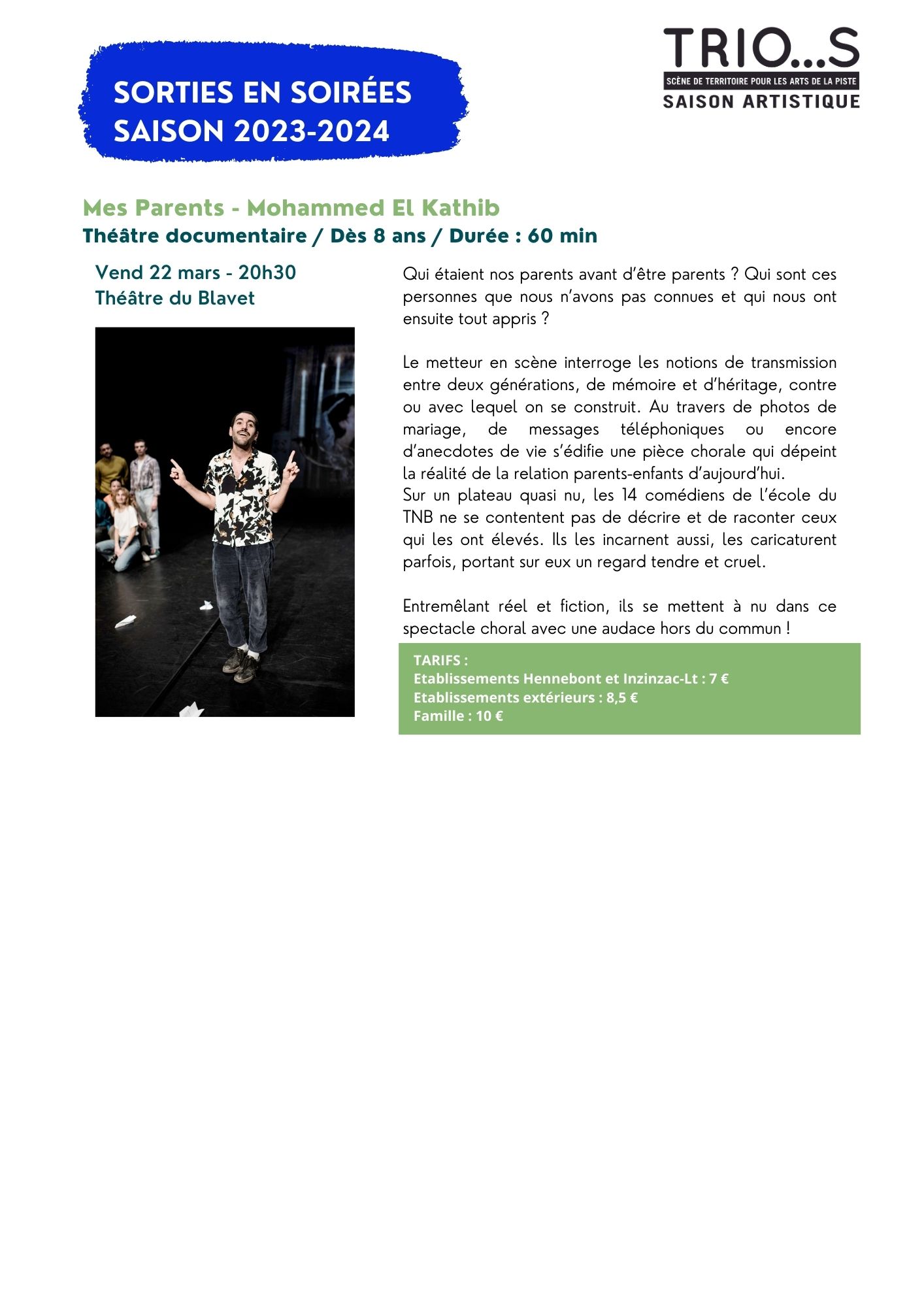 Parcours Super Spectateur – Année 2023-2024Cette année votre enfant va assister à ces spectacles :SUR TEMPS SCOLAIRE :>> ……………………………………………………………….. de la compagnie ……………………………………………………….., le ………………………………………. à …… au …………………………………….. à ………………………..>> ……………………………………………………………….. de la compagnie ……………………………………………………….., le ………………………………………. à …… au …………………………………….. à ………………………..SORTIE PARENT-ENFANT / EN SOIREE>> ……………………………………………………………….. de la compagnie ……………………………………………………….., le ………………………………………. à …… au …………………………………….. à ………………………..Concernant ce spectacle vous avez accès à un tarif préférentiel de …..euros pour les élèves (à la place de …… euros en séance Tout Public) et de ….. euros pour les accompagnants (membre de la famille), à la place de ……. euros en séance Tout Publique.--------------------------------------------------------------------------------------------------------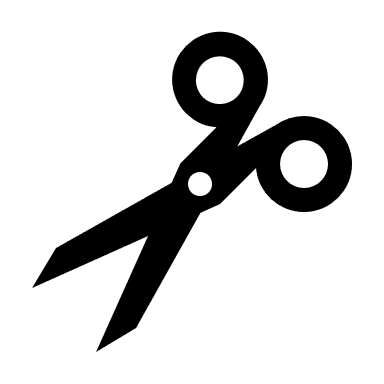 Merci de m'indiquer le nombre d'inscrit à cette sortie au plus tard pour le ........................................Mon enfant.....................................................................participera à cette sortie.Nombre d'accompagnateurs famille ..............................TOTAL = ……………ne participera pas à cette sortie.